Certificate of Appreciation[INSERT SERVICE NAME]would like to acknowledge & THANK[Insert team member]FOR HIS/HER WONDERFUL CONTRIBUTION TO OUR EARLY LEARNING SERVICECertificate of Appreciation[INSERT SERVICE NAME]would like to acknowledge & THANK[Insert team member]FOR HIS/HER WONDERFUL CONTRIBUTION TO OUR EARLY LEARNING SERVICECertificate of Appreciation[INSERT SERVICE NAME]would like to acknowledge & THANK[Insert team member]FOR HIS/HER WONDERFUL CONTRIBUTION TO OUR EARLY LEARNING SERVICE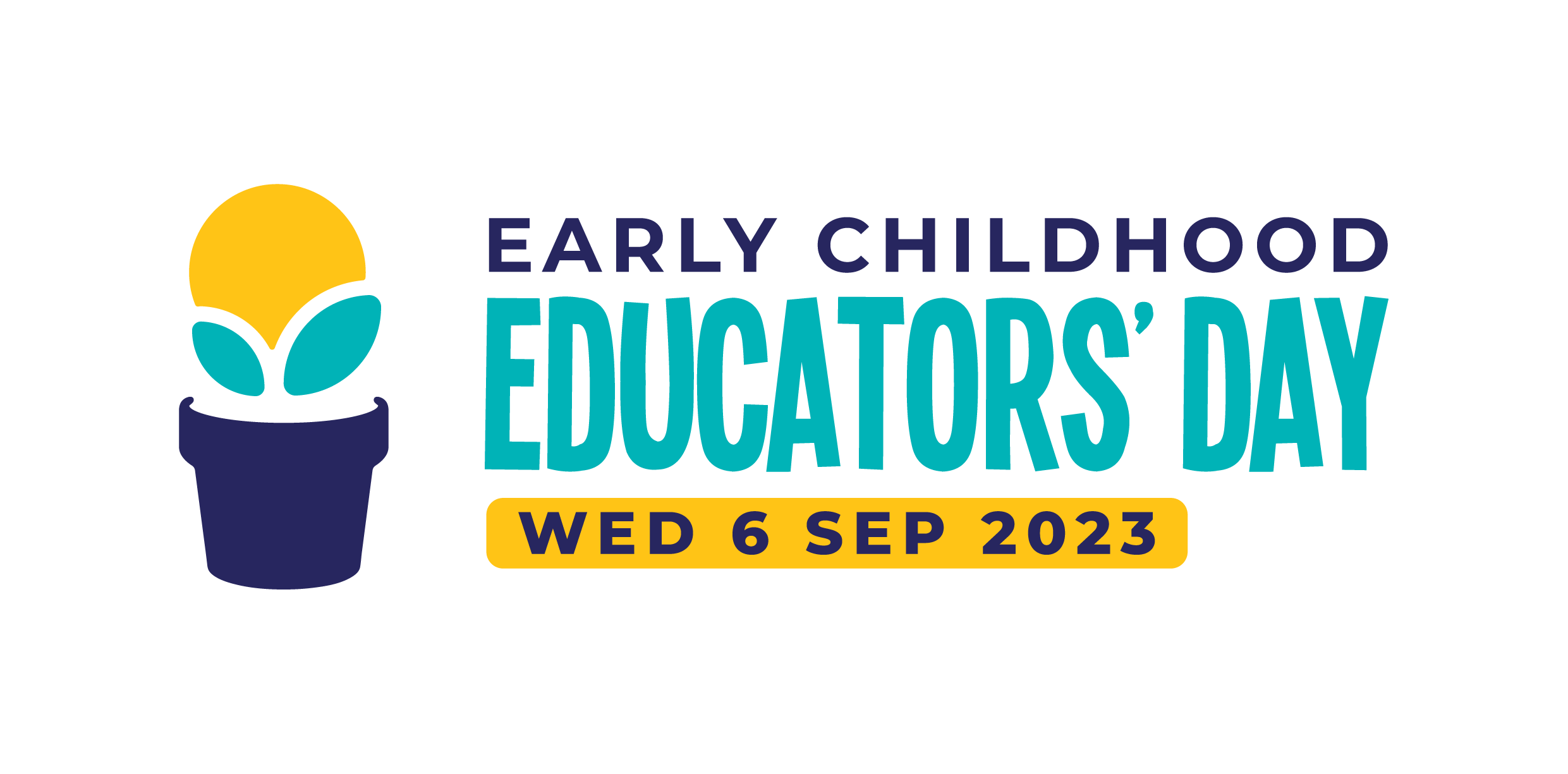 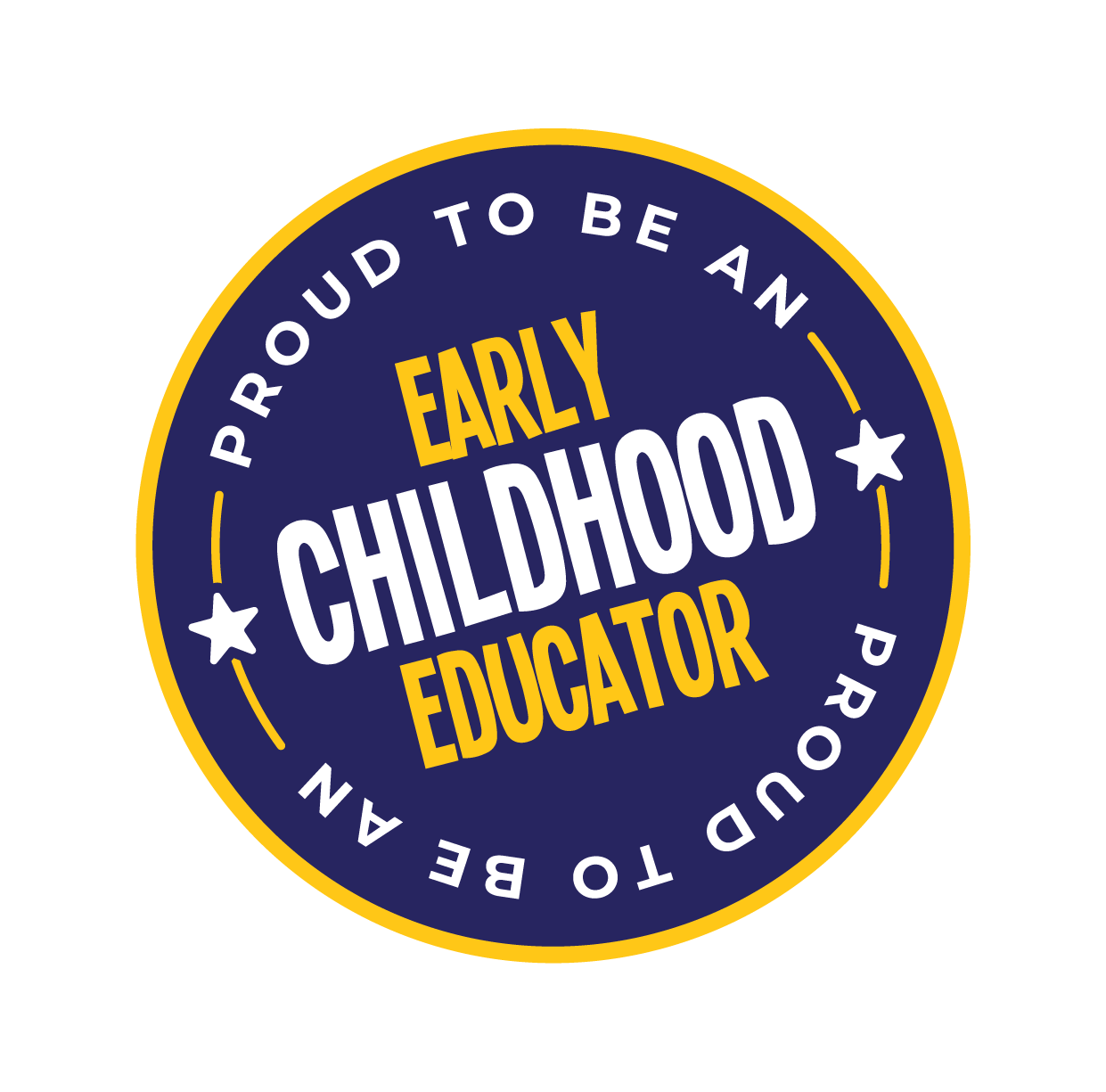 SIGNATURESIGNATURE